03.03.2014г. в Чумлякском филиале МКОУ «СОШ №4» прошло «Математическое состязание» по плану предметной недели по математике под руководством учителей математики Валиевой З.А. и Коврижниковой Е.В.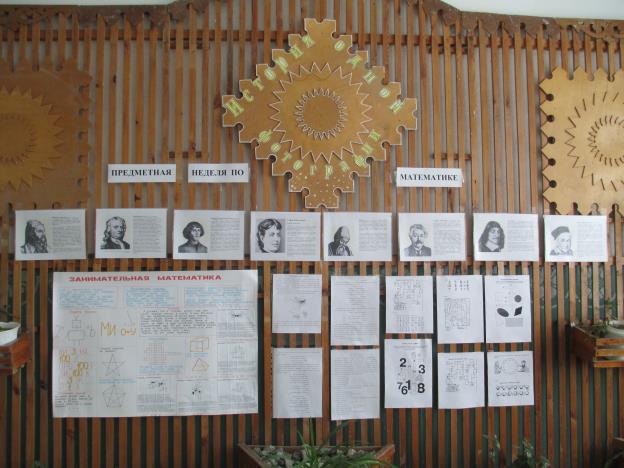 В состязании участвовали две сборные команды, состоящие из обучающихся с 6 по 9 классы.Проводились различные конкурсы.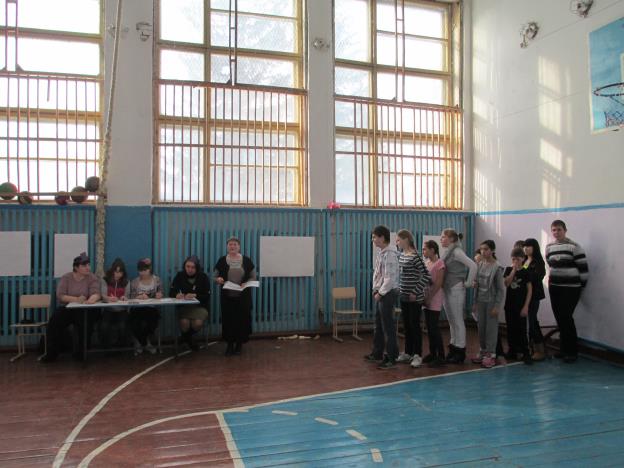 Первая команда и жюри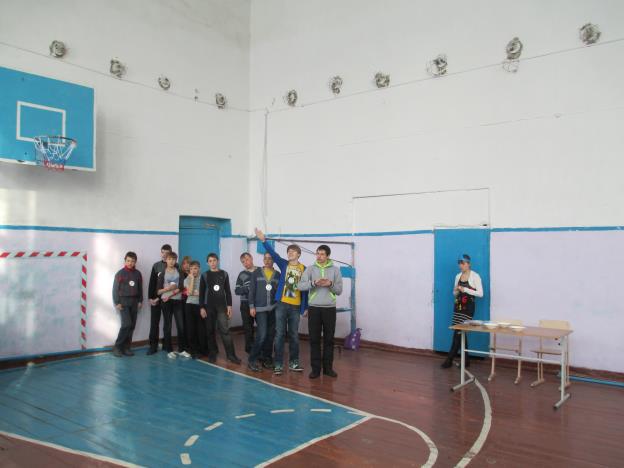 Вторая команда.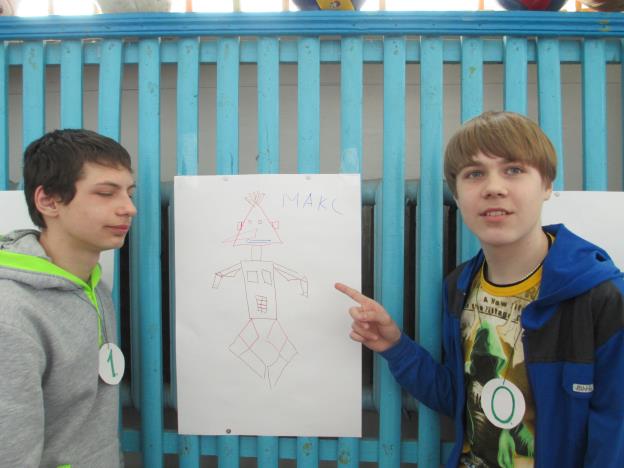 Портрет капитана из геометрических фигур.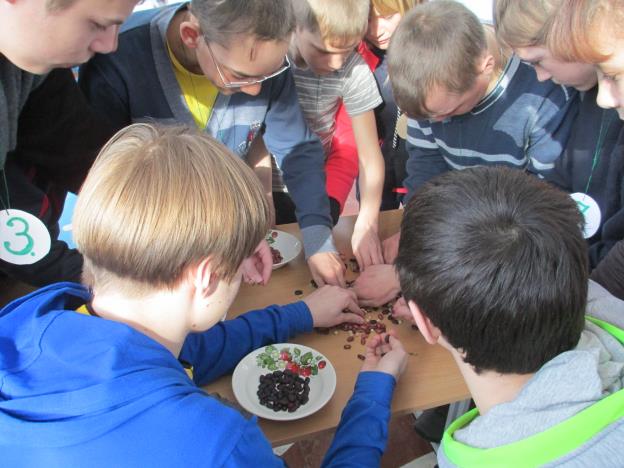 Конкурс: кто быстрее разберет и сосчитает семена.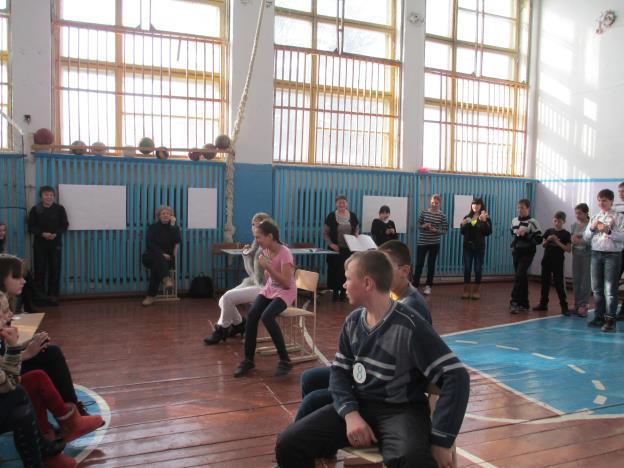 Конкурс «Таблица умножения»